CSCA GRADUATE STUDENT SCHOLARSHIP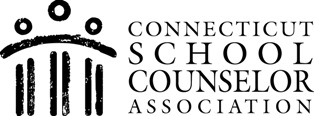 PURPOSE:      To provide assistance to graduate students in an approved program of SchoolCounseling in a Connecticut college or university. The scholarship is open to Connecticut residents who are matriculated in a program for School Counseling certification. The applicant must plan to enter school service with his/her counseling skills. Scholarship monies are intended for use during the Fall or Spring semester of 2016-17. The five hundred dollar scholarship (or 2 two hundred and fifty dollar Scholarships) is being granted by the Connecticut School Counselor Association through its executive committee. The scholarship will be paid directly to the college or university.FOR COMMITTEE CONSIDERATION, APPLICANTS MUST PROVIDE THE FOLLOWING DOCUMENTS TOGETHER ELECTRONICALLY:1.  A completed scholarship application.2. A letter of acceptance OR evidence of enrollment (most recent transcript or copy) in aSchool Counseling program.3. One copy of transcript. (Graduate for those presently enrolled; Undergraduate for thoseentering program.)4. A letter of recommendation from a qualified supervisor or professor who can provide anappraisal of the applicant’s leadership qualities, sincerity of purpose, and probable success in the program.5. A brief statement about what you can bring to the school counseling profession that isunique and will help the profession grow.  If you have had to overcome significant obstacles to complete the counseling certification program, feel free to include this information in the statement.Applicant must be a student member of the Connecticut School Counselor Association.Applicant must submit the completed application packet by June 30, 2016, to: sspstango@yahoo.com.   Questions can also be emailed to this address.   The scholarship recipient will be announced at the beginning of the next school year and recognized at the CSCA Annual Conference.Susan StangoScholarship Chair44 Mountain RoadCheshire, Connecticut 06410